Maskotinstruktion Deltagare Maskotar 2st plus en ledare till A-lagets hemmamatch 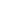 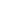 BeskrivningSpelare: Full utrusning, matchtröjorLedare: Hjälm, skridskor och klubba för insamling av bollar i halvlekEn lapp med maskotarnas namn och lagtillhörighet lämnas till sekretariatet innan match, som läses upp i högtalarna när laguppställningarna dras.UppvärmningDeltar på isuppvärmningen, 1 timme innan match.Dom åker runt lite och passar, förhoppningsvis, med några A-lagsspelare.När A-laget börjar spela två-mål, måste maskotarna åka ner och hålla sig i ett hörn (för att inte riskera att bli påkörda).När två-målsspelet är över brukar dom köra nån typ av avslut på mål och då får maskotarna vara med igen.Före matchstartCirka 10 min innan matchstart bör maskotarna vara klara och stå bakom planket.Domare och motståndare åker ut först, maskotar åker ut tillsammans med A-laget.De åker fram till mittcirkeln och när lamporna tänds igen åker de och ställer sig framför Yellow Front.A-laget kommer dit och ställer sig runt maskotarna och kör sitt ”vinnar speach”.Direkt efter det så åker maskotarna snabbt ner till kortsidan och går av isen. Matchen blåses igång. HalvlekI halvlek tar maskotar och en ledare från P10 eller F10 och förbereder bollkastningen.Kör ut bollgrejen och ställer mitt på isen.Maskotar och ledare ställer sig framför sekretariatet när bollkastningen sker.Ledaren åker fram och tar vinnande boll och lämnar till sekretariatet.Maskotar och ledare samlar alla bollar och drar tillbaka ”bollgrejen” till hörnet.Det finns hjälp där som lyfter ut den från isen.Maskottjänsten är klar.